平成２６年	５月１２日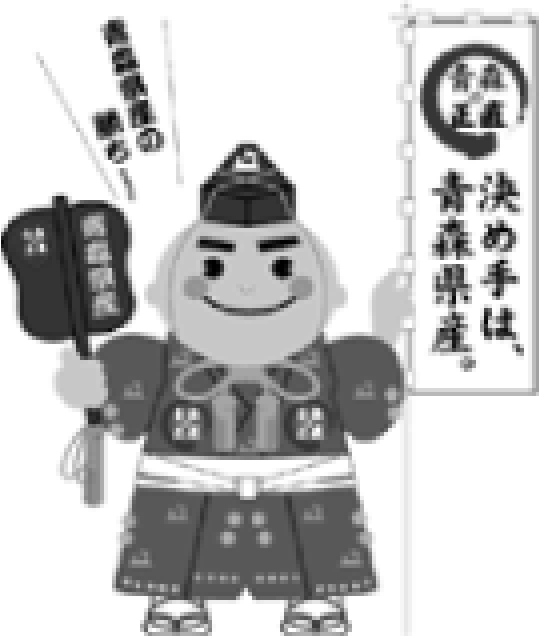 り	ん	ご	果	樹	課２５年産りんごの販売価格（２６年４月）について１	産地価格４月の産地価格は、１kg 当たり２４６円で、前年に比べると１５９％、前３か年平均との対比で１２１％、前５か年中庸３か年平均との対比では１４６％となった。入荷量が少なく、引き合いが強かったことから、引き続き高値となった。累計では、１kg 当たり１９１円で、前年対比１１６％、前３か年平均対比１０５％、前５か年中庸３か年平均対比１２０％となった。(注)価格は産地5市場及び県りんご商協連 入の主要組合員の加重平均(注)前５か年中庸３か年平均は、同月の過去5か年の中庸3か年平均値であり、過去5か年継続して数値のあるものについて算出している。２	消費地市場価格４月の消費地市場価格は、１kg 当たり３１７円で、前年に比べると１３３％、前３か年平均との対比で１１１％、前５か年中庸３か年平均との対比では１２９％となった。入荷量が依然として少なかったため、引き合いが強く、引き続き高値となった。累計では、１kg 当たり２９２円で、前年対比１１６％、前３か年平均対比１０４％、前５か年中庸３か年平均対比１１９％となった。（単位：円/kg、％）(注)価格は主要５市場（東京、大阪、名古屋、福岡、札幌）の加重平均(注)前５か年中庸３か年平均は、同月の過去5か年の中庸3か年平均値であり、過去5か年継続して数値のあるものについて算出している。※産地5市場及び県りんご商協連加入の主要組合員の平均価格（加重平均）である。※前5か年中庸3か年平均は、同月の過去5か年の中庸3か年平均値であり、過去5か年継続して数値のあるものについて算出している（以下の表について同じ）。※価格は消費税を含む（以下の表について同じ）。※その他は早生ふじを含む数値である（以下の表について同じ）。【消費地市場価格】	（単位：円／kg、％）※県外消費地市場（東京、大阪、名古屋、福岡、札幌の5市場）での県産りんごの平均価格（加重平均）である。平成25年産りんご県外出荷実績（単位：トン、％）※出荷実績は、生食用として県外に出荷されたものである。※県外市場及び輸出の合計（小口他、加工は含まない）である。平成25年産りんご加工実績（単位：トン、％）平成25年産国産りんご輸出量及び金額（単位：トン、千円、％）［財務省：貿易統計］区分９月１０月１２月１月２月３月４月累 計２５年産138175209185196194200246191２４年産171162179144140134127155164対	比81108117128140145157159116前３か年平均162191187167167171175203182対	比8592112111117113114121105前５か年中庸３か年平均146171164136136129132168159対	比95102127136144150152146120区分９月１０月１１月１２月１月２月３月４月累 計２５年産247249288331305295295317292２４年産299246248280258246237239252対	比83101116118118120124133116前３か年平均277282282307288278280286282対	比8988102108106106105111104前５か年中庸３か年平均244254249268249238236246246対	比10198116124122124125129119区分区分つがる紅玉陸奥ジョナ王林ふじその他(早生ふじ)合計4月25年産2042372091892551692464月24年産1091991338316377(21)1554月対比1871191572281562191594月前3か年平均182230175140211129(7)2034月対比1121031191351211311214月中庸3か年平均14021215311517587(0)1684月対比1461121371641461941464月累計25年産141162247187142218148(157)1914月累計24年産183153189166108178137(146)1644月累計対比77106131113131122108(108)1164月累計前3か年平均163175222179144194172(192)1824月累計対比87931111049911286(82)1054月累計中庸3か年平均141148192160130168151(171)1594月累計対比10010912911710913098(92)120区分区分つがる紅玉陸奥ジョナ王林ふじその他(早生ふじ)合計4月25年産3806833432983163093174月24年産2092645622802072382302394月対比1441221221441331341334月前3か年平均3204893122572882752864月対比1191401101161101121114月中庸3か年平均2774322782232482442464月対比1371581231341271271294月累計25年産240315428322266308272(274)2924月累計24年産272265370269207252246(259)2524月累計対比88119116120128122110(106)1164月累計前3か年平均266310388300251287289(307)2824月累計対比9010211010710610794(89)1044月累計中庸3か年平均233259363266223244267(285)2464月累計対比103122118121119126102(96)119区分区分つがる紅玉陸奥ジョナ王林ふじその他(早生ふじ)合計4月25年産67612,6853,25821,17862327,8724月24年産68962,8983,84926,05978633,7564月対比996493858179834月前3か年平均381432,6603,60821,34854628,3434月対比176431019099114984月中庸3か年平均471893,0024,19624,22441532,2684月対比14332897887150864月累計25年産21,0171,7261,09213,90120,502118,06532,351(15,299)208,6544月累計24年産20,6131,9641,35215,37419,600127,36831,249(14,889)217,5204月累計対比10288819010593104(103)964月累計前3か年平均21,0921,9301,53416,31520,105120,93927,551(12,374)209,4674月累計対比10089718510298117(124)1004月累計中庸3か年平均22,9642,1201,86618,17321,441136,10524,943(10,976)229,4924月累計対比928159769687130(139)91区分区分数量単価金額4月25年産27,5083178,7234月24年産33,2942397,9624月対比831331104月前3か年平均27,9512867,5004月対比981111164月中庸3か年平均31,8492477,8064月対比861281124月累計25年産198,31129458,4024月累計24年産206,88025652,8614月累計対比961151104月累計前3か年平均199,62228555,9924月累計対比991031044月累計中庸3か年平均219,09525054,5764月累計対比91118107区分区分原料集荷量原料処理量翌月繰越量4月25年産2,0862,7727954月24年産4,6346,2262,6034月対比4545314月前3か年平均3,0564,0791,7854月対比6868454月中庸3か年平均3,4484,5101,8104月対比6061444月累計25年産47,35846,5624月累計24年産74,85572,2534月累計対比63644月累計前3か年平均58,53756,7524月累計対比81824月累計中庸3か年平均58,87857,0684月累計対比8082区分区分数量左のうち台湾向け金額左のうち台湾向け3月25年産1,6981,374566,417454,2433月24年産1,060876330,329270,6533月対比1601571711683月前3か年平均1,059925336,326289,4803月対比1601491681573月中庸3か年平均1,135971336,326289,4803月対比1501421681573月累計25年産18,92816,3157,233,9616,100,9983月累計24年産14,18712,9714,782,7974,259,3533月累計対比1331261511433月累計前3か年平均13,76512,3404,839,1894,150,1493月累計対比1381321491473月累計中庸3か年平均17,04215,5405,190,7124,516,6843月累計対比111105139135